2023 Canteen Menu and Pricelist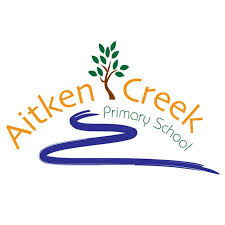 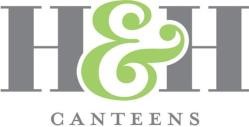 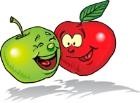 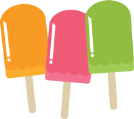 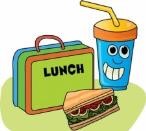 For Lunch orders please place correct money in a brown bag with your child’s name & class*Please advise Canteen Manager of any dietary requirements.There is a variety of over the counter snacks available each day so please come and see what we have to offer.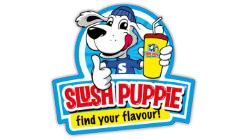 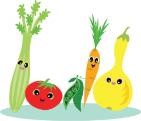 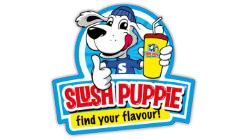 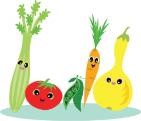 Freshly Made Sandwiches Price Warm SelectionsPriceWholemeal Multi-Grain or White Bread with a selection of fillings including: Rolls or Wrap.60Lasagne5.00Toasted extra.20Spaghetti Bol5.00Ham Tuna or Roast Chicken 4.00 Mac & Cheese (V)5.00 Plain Salad 4.00 Fried Rice 5.00 Cheese 3.00 Pizza – Hawaiian/Margarita (H)4.00 Vegemite 3.00 Noodles – Beef, Chicken, Oriental3.00 Tomato 3.00 Hot Chicken Roll – Mayo or Gravy4.50 Cheese and Tomato 3.50 Hot Dog (Lite)4.00Cheese and Vegemite 3.50 Halal Hot Dog (H)4.00 Egg Lettuce & Mayo4.00Hot Dog with Cheese4.20Ham and Cheese 4.00 Chicken Burger – Lettuce & Mayo (H)5.50Ham Cheese and Tomato 4.50  Beef Burger – Cheese & Sauce 5.50 Chicken Lettuce and Mayo      4.50 Steamed Dim Sims (H)1.00 Ham and Salad 5.00 Oven Baked Wedges (V) 4.00 Tuna and Salad 5.00 Meat Pie (Lite)4.00Chicken and Salad 5.00  Sausage Roll4.00 Chicken Caesar Wrap     4.50Party Pie/Sausage Roll1.50 Healthy Choice SnacksNachos (V)(H)4.00 Jelly Cups 1.50 Dino Snacks X 3 (H)3.00Boiled egg1.50Dino Snacks X 6 (H)5.00Corn Cob1.50Dino Snacks x8 (H)7.00Carrot & Cucumber sticks1.50Sweet Chilli Wrap (H)4.50Tomato Sauce Sachet.30Fresh Fruit Salad (Seasonal Fruits) 3.00 Paper Bag.10 Cupcake1.00(H) – HalalHomemade choc chip cookie1.00(V) - VegetarianMamee Noodle snacks1.00Popcorn, JJ Snacks, Red Rock Deli Chips2.00DrinksPriceFrozen TreatsPriceChill j 2.50Icy Twist1.50Water2.00Callipo1.50Fruit Box2.50Zooper Dooper1.00Flavoured Milk – Chocolate/Strawberry2.50Moosies1.50Slush Puppie2.50Sweet/Sour Rocket1.00Vanilla Ice cream cup1.00Frozen Fruit Jelly.50